Parish Matters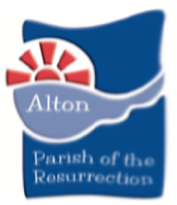 Welcome…								to our weekly edition of Parish Matters – we hope you enjoycatching up with news and prayers from the ParishSunday 18th April 2021				Third Sunday of Easter				This week’s Collect PrayerRisen Christ,you filled your disciples with boldness and fresh hope:strengthen us to proclaim your risen lifeand fill us with your peace,to the glory of God the Father. AmenPrayersPrayers & Readings: Monthly prayers and the daily lectionary readings are available in Sunrise and they are available on the parish website. Prayer Cascade.  If you need prayer for any reason please contact pray4potr@gmail.com. A prayer team will pray regularly for each request.Please pray for each person by name.Those who are ill and require prayer: Jane, Simon, Josh and Francesca (the family of Harry and Jean Arman) Helen Milns, Gwen McGilvray, Gail Bicknell, Margaret Conway, Bethan, Josephine Ayton (Julie Moss’ Mum), Sheena Herbert and family, Frances Nicholson (Pat Lerew’s sister) Other prayer requests  for the forthcoming Alpha Sessions which will begin on Wednesday 5th May; for the conversations and plans with the Parishes of Bentworth, Lasham & Shalden in the Diocesan reorganisation proposals; for safety and respect as the easing of lockdown continues; for local schools as they return after the Easter break; for the ministry in Alton College led by Martha LloydIf you or someone you know would like to be included here would you please let Andrew (01420 88794) or Philippa Penfold know (potr.alton@btinternet.com)Every Saturday at 10am a Prayer Meeting is held on Zoom.  Do come along.https://us02web.zoom.us/j/88678575981?pwd=UzFBb2ZqdTkwQlhsYW95T05TTUtDQT09Meeting ID: 886 7857 5981    Passcode: 014559Those who are bereaved – families and friends of: Jean Bramfitt, Helena Williams, Helen Lockey, Harry Arman, Beryl Daborn, Ian Cooke, Freda Stent, Russell Maton, Christian Rossiter, Peter Gibbs.Proclaiming the Risen Jesus, Steadfast in faith, Active in ServiceThis week’s Online ServicesMorning Prayer on Facebook Live everyday at 9am (@potralton)Compline (Night Prayer) on Facebook Live everyday at 8pm (@potralton)Sunday Worship service – on YouTube POTR AltonNews & NoticesUpdate on the use of our church buildings   In April we will continue to have services in all four of our church buildings.  We will be adhering closely to the guidance published by The Church of England which will include sanitisation, 2 metre social distancing, wearing of face masks.There will also be a Holy Communion every Tuesday at 7pm in St Lawrence Church and every Wednesday at 9.30am in All Saints Church.  You will need to book in for these as well.If you would like to attend any of these services you will need to book a place for you, and any family members who live with you who wish to attend. Please contact Philippa, via email (potr.alton@btinternet.com) to reserve your place. If you cannot use email, and would prefer to telephone, please contact the parish office on 07865 292401Churches are open for Individual Private Prayer. All Saints Church – Monday 2-4pm & Friday 10am-12noonSt Lawrence Church – Tuesday 2-4pm & Saturday 10am-12noonChurch of the Holy Rood – Wednesday 10am-12noon & Saturday 2-4pmAlpha Course Sessions We are going to run another Alpha Course starting on Wednesday 5th May at 7.30pm.  We had such an amazing time on the last one and we believe there are others who would like to attend.  Alpha is an opportunity to explore faith in Jesus and the meaning of life He brings. Is this something you would like to do?  Or have you a friend or member of your family who you could invite?  Come along with them. We will begin these sessions online using Zoom but hopefully by the end of the sessions we will be able to meet physically.  If you wish to join us then would you please email alpha.potr@gmail.com  and we will send you more information.The Resurrection Furniture shop has reopened! It’s great news that the shop is open again. They had a busy couple of days with stock flying out of the shop! They are now in need of donations of good quality smaller items of furniture to restock the shelves. Please drop any donations into the shop. New opening hours are Tuesday to Saturday 10am to 4pm.Annual Parochial Church Meeting  This will be held on Monday 10th May at 6pm on Zoom.  We will look back over 2020, present the parish finances, elect churchwardens and PCC members.  If you wish to be added to the church membership list (the electoral roll) then would you please contact the Parish Office for a form or download from the website.  Zoom details are:https://us02web.zoom.us/j/81408930676?pwd=K0svQWQ4SmNUU3lNa2M3NFpwUEVLZz09Meeting ID: 814 0893 0676      Passcode: 771225Alton Foodbank Update  the Foodbank in Market Square reopened on April 5th. They will continue to home deliver to families who cannot get to the foodbank itself. Please see their website for a list of items they are short of. Many thanksAlton's Recycled Creative Community Planter Project is back! To support Alton's town centre businesses, and with health and well-being in mind, last year the Town Council created a popular socially safe seating area in the Market Square. They invited the community to get creative by making colourful flower planters from recycled objects and donating them to make the new area and the Public Gardens feel welcoming and bright. If you are feeling creative and would like to create a planter to represent the Parish of the Resurrection this year then we would love to hear from you. Please email the office.Looking for home insurance? If you take out a home insurance policy with Ecclesiastical they we will donate £130 to the Parish of the Resurrection. Find out more at www.ecclesiastical.com/trust130Easy Fundraising We are registered with easyfundraising, which means you can help us for FREE. Over 4,000 shops and sites will donate to us when you use easyfundraising to shop with them – at no extra cost to yourself! All you need to do is sign up and remember to use easyfundraising whenever you shop online. It’s easy and completely free! These donations really mount up, so please sign up to support us. Please see our Parish website www.potr-alton.co.uk for more information.The Ministry TeamVicar: Revd Andrew Micklefield	 andrewmicklefield@gmail.com		         88794Associate Vicar: Revd Gordon Randall	gordon.randall@sky.com	      549567Assistant Priest: Revd Lynn Power revlynnpower@outlook.com	    07850 232995Assistant Priest: Revd Rachel Sturt rachelsturt@btinternet.com 	    07411 384496Assistant Priest: Revd Martin East martineast@btinternet.com		      549595Anna Chaplains: Debbie Thrower & Rachel Sturt	c/o The Parish Office	        83234Youth/children/family worker: Martha Lloyd 	martha@potr-alton.co.uk                              07492 392246General Enquiries to the Parish Administrators    Philippa Penfold & Ellie Elder07865 292401	potr.alton@btinternet.com  Currently the Parish Office is closed but contact can be made by email Please send all news and notices to the Parish Administrators.18th April9.15am	Holy Communion	St Peter’s9.30am	Morning Worship	Holy Rood10.30am	Morning Worship	St Lawrence10.30am	Holy CommunionAll Saints2nd May9.15am	Holy Communion	St Peter’s9.30am	Morning Worship	Holy Rood10.30am	Morning Worship	St Lawrence10.30am	Holy CommunionAll Saints25th April9.15am	Morning Worship	St Peter’s9.30am	Holy Communion	Holy Rood10.30am	Holy Communion	St Lawrence10.30am	Morning WorshipAll Saints9th May9.15am	Morning Worship	St Peter’s9.30am	Holy Communion	Holy Rood10.30am	Holy Communion	St Lawrence10.30am	Morning WorshipAll Saints